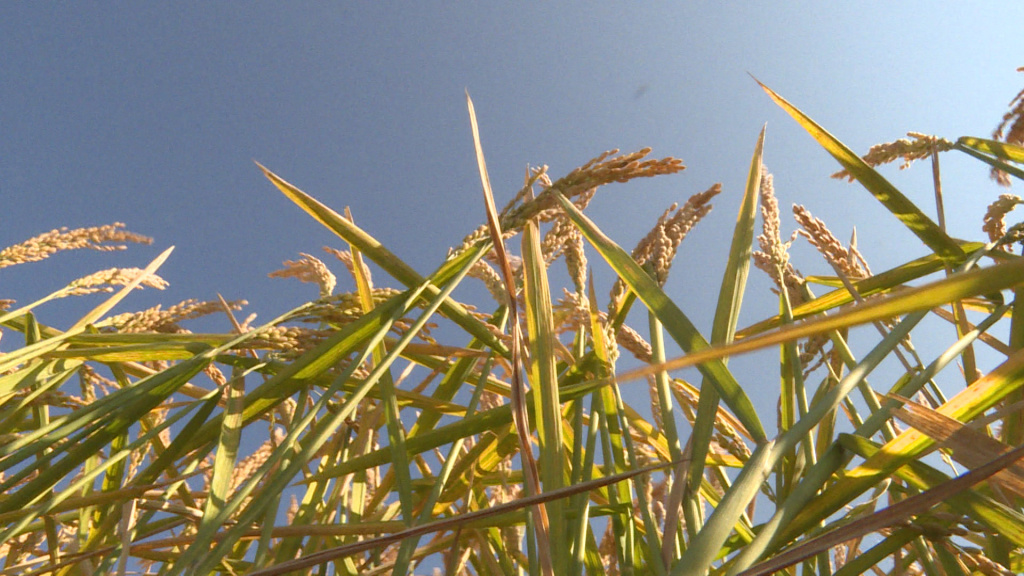 ОПИСАНИЕ ПРОЕКТАПроектом подразумевается запуск цеха по переработке риса, выращенного в Баткенской области. Основной целью Проекта является организация процесса переработки риса путем объединения фермеров и продвижения риса, произведенного в Кыргызстане путем импортозамещения.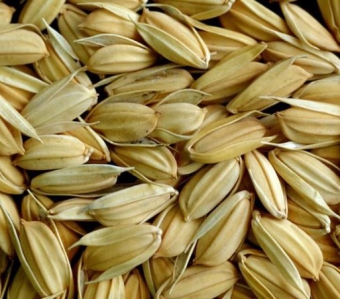 Текущая ситуация на рынке риса в Кыргызстане заключается в отсутствии организованного цеха по переработке риса. Процесс переработки охватывает следующие процессы: мойка, сушка, сортировка и калибровка, упаковка. Более 90% выращенного риса экспортируется в Таджикистан, Казахстан и Узбекистан, из которых 60-65% нелегально. В вышеуказанных странах рис проходит процесс переработки и реализуется под брендами стран, где рис был переработан.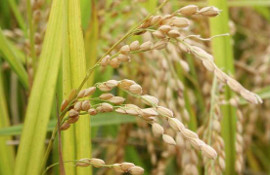 Государство Кыргызской Республики в лице областной государственной администрации Баткенской области предлагает инвестиционные лоты в Баткенской области для привлечения заинтересованных инвесторов в реализации Проекта по переработке риса. Земельный участок предоставляется со стороны областной государственной администрации Баткенской области инвестору для выкупа по предварительно оцененной стоимости.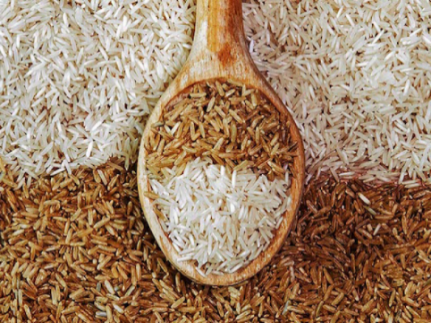 Инвестиционный лот подразумевает выделение земельного участка и государственную поддержку в трансформации участка под необходимое назначение, а также помощь в подключении к необходимым коммуникациям. Кроме того, земельный участок также может иметь частично или полностью налаженную инфраструктуру.Ожидаемый объем переработки риса составляет 1 800 тонн в первый год с последующим ростом до 7 200 тонн на пятый год деятельности Проекта. На рынке Кыргызстана в большей степени предложен рис из России и Китая. Потенциальные объемы переработки позволят кыргызскому качественному рису конкурировать с импортным из России, Казахстана и Китая.Проект предполагает заключение договоров поставки с фермерами Баткенской области по выгодной гарантированной цене, установленной заранее в момент начала посевных.ПРЕДПОЛАГАЕМОЕ ГЕОГРАФИЧЕСКОЕ РАСПОЛОЖЕНИЕ ПРОЕКТАИнвестиционный лот может быть предложен государственной администрацией любого района, в данном случае администрациями Лейлекского, Баткенского или Кадамжайского районов. 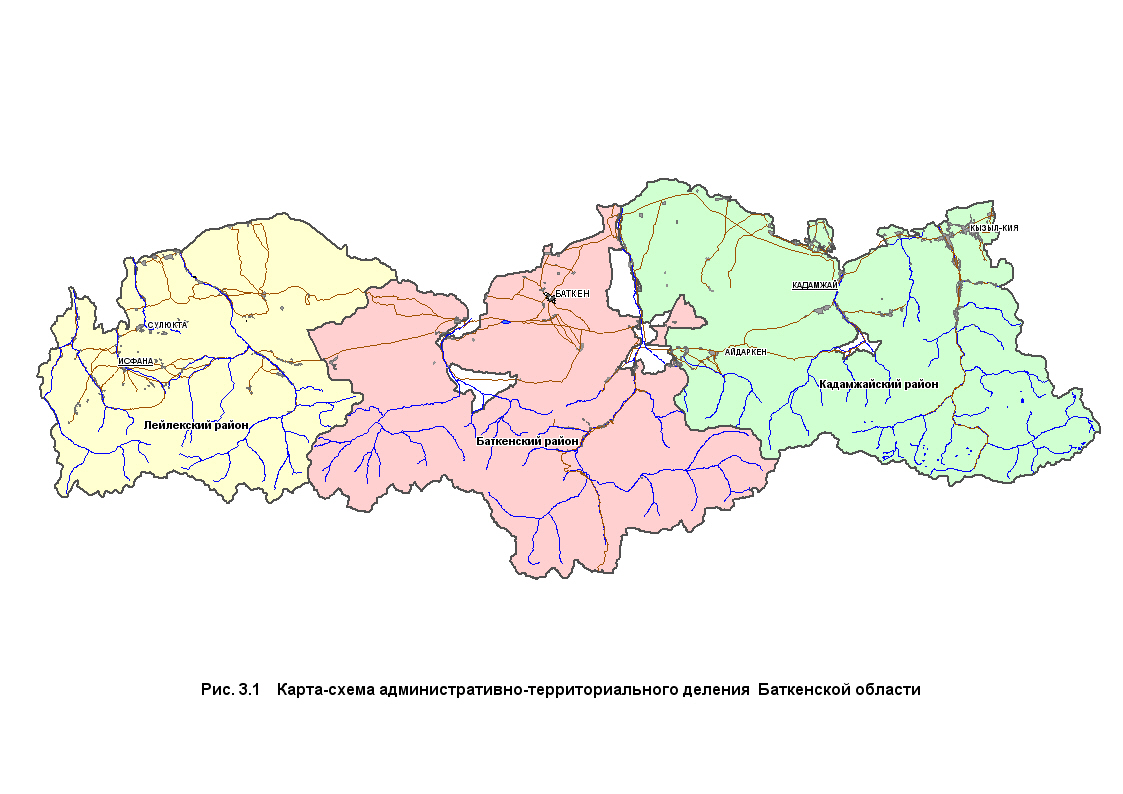 ИНИЦИАТОР ПРОЕКТАИнициатором Проекта выступают государственные администрации Лейлекского, Баткенского и Кадамжайского районов, которые отвечают за выделение инвестиционного лота заинтересованному инвестору.Инвестиционные лоты формируются местными государственными администрациями Кыргызской Республики и государственными органами Кыргызской Республики на основе приоритетных направлений развития районов в целях систематизации работы с инвесторами, обеспечения инвестиционной привлекательности, конкурентоспособности.Местная государственная администрация при формировании инвестиционных лотов:определяет целевое назначение инвестиционного лота и границы земельного участка;при необходимости проводит трансформацию земли;подключает, исходя из специфики инвестиционного лота, необходимые инфраструктурные коммуникации за счет собственных финансовых средств, а также за счет муниципальных и государственных средств, средств доноров;совместно с консультантами, экспертами, независимыми консалтинговыми компаниями, оценочными компаниями готовят Паспорт инвестиционного лота (отличается от настоящего паспорта), Информационную справку на кыргызском, русском и английском языках (отбор консультантов, независимых консалтинговых и оценочных компаний проводится в соответствии с законодательством о государственных закупках, либо по процедурам донорских организаций).Местная государственная администрация определяет стоимость инвестиционного лота. Цена инвестиционного лота формируется на основе стоимости земельного участка, произведенных расходов на подключение инфраструктуры и подготовку земельного участка. При наличии на земельном участке зданий, сооружений, а также простаивающих предприятий, цена инвестиционного лота определяется независимой оценочной компанией вместе с имеющимися строениями и другими активами.ПОТЕНЦИАЛЬНАЯ СТРУКТУРА СДЕЛКИГосударство Кыргызской Республики в лице районных государственных администраций предоставляет для выкупа земельный участок. Стоимость земельного участка будет оцениваться со стороны Государства Кыргызской Республики, где цена будет зависеть от расположения и наличия инфраструктурыИнвестор выкупает земельный участок у Государства Кыргызской Республики и вкладывает капитал в сырье, оборудование и инфраструктуруПРОГНОЗНЫЕ ФИНАНСОВЫЕ ПОКАЗАТЕЛИ ПРОЕКТАIRR на конец 10 года составляет 30,75%Период окупаемости проекта составляет 2,16 года, дисконтированный период окупаемости составляет 3,5 годаИСТОЧНИКИ ФИНАНСИРОВАНИЯ И ИСПОЛЬЗОВАНИЕ СРЕДСТВКРАТКИЙ ОБЗОР РЫНКА РИСА В КЫРГЫЗСТАНЕ Рис как культура с давних времен, в основном, возделывается на Юге Кыргызстана, в Ошской, Джалал-Абадской и Баткенской области. Посевные площади риса в Кыргызстане ежегодно увеличиваются, если в 2010 году они составляли 6,6 тыс. га то в 2021 году уже 11,8 тыс. га. Основным сортом, возделываемым с давних времен, является Арпа шалы или в народе его называют «Девзира». Из нее, методом естественного отбора, в течении многих лет получили ныне районированные сорта «Ак-Уру»к, «Кара-Кылтырык», «Туя-Тиш», «Казим» и др. (в Узгенском районе), и в Кадамжайском районе (Ак-Турпакский айыл окмоту) «Жайдары Девзире» или же «Ак–девзире» и «Кылканы жок девзире». Отличительной особенностью этих сортов является раннеспелость – вегетационный период составляет 90 – 110 дней, и по современным оценкам они являются низкоурожайными сортами до 5-6 тонн/га. Но по качественным показателям они намного превосходят другие высокоурожайные (до 10-12 т/га) сорта, завезенные в основном из Узбекистана. В добавок, сорта из Узбекистана позднеспелые (вегетационный период 140-160 дней) и возделываются в течении последних 20 лет на Юге Кыргызстана, а также лучше, чем импортируемый китайский рис.Баткен – один из основных рисосеющих регионов республики. Названный продукт здесь выращивают на более чем 3000 га. Местный актурпакский (бургандинский) белый рис пользуется повышенным спросом в Узбекистане, России и Казахстане.Известно, что в Баткенской области за год возделывается 10 тыс. тонн риса (больше 70% сорт приходится на «Ак-Турпак»). Несмотря на широкое распространение возделывания и производства риса, уровень агротехники находится на низком уровне. Необходимо подчеркнуть, что при низком уровне механизации трудоемких процессов, больше половины технологических операций проводится вручную (посев, очистки от сорняков, уборка урожая, транспортировка, сушка и др.). Фермеры 90% собранного риса сами возделывает по старинному методу и продают на Узгенском рынке Ошской области, оттуда – в Ош, с Оша – в Коканд (Узбекистан).В Баткенской области рисоводы рис возделывают традиционным способом. Рисоперерабатывающего комплекса в Баткенской области нет. Как уже отмечалось выше, в области 90% возделанного риса вывозится в соседние страны – Узбекистан и Таджикистан. А в этих странах баткенский рис перерабатывается и экспотируется под определенным узбекским или таджикским брендом в Россию или потребляется внутри страны.В настоящее время Кыргызстан не может обеспечивать себя рисом, в связи с чем рис импортируется в основном из России, Казахстана и Китая. Таким образом, запуск переработки риса в Баткенской области позволит увеличить объемы продаж отечественного риса внутри страны и заместить импортный рис из России, Казахстана и Китая.ПРЕДЛОЖЕНИЕ ДЛЯ ИНВЕСТОРАПлан продаж в натуральном выражении, тонн1 год2 год3 год4 год5 год6 год7 год8 год9 год10 годПринятый рис на переработку2 3044 6086 91211 52013 82413 82413 82413 82413 82413 824Объем переработанного риса1 8003 6005 4009 00010 80010 80010 80010 80010 80010 800Основные финансовые показатели, долл. США1 год2 год3 год4 год5 год6 год7 год8 год9 год10 годВыручка от продаж2 478 2614 956 5227 434 78312 391 30414 869 56514 869 56514 869 56514 869 56514 869 56514 869 565EBITDA507 1591 145 7771 784 3943 063 8813 703 1953 703 1953 703 1953 703 1953 703 1953 703 195Источник финансированияСумма, долл. СШАИспользование средствСумма, долл. СШАФинансовый инвестор6 200 000Земельный участок200 000Инфраструктура300 000Оборудование3 500 000Оборотные средства2 200 000Итого:6 200 000Итого:6 200 000ЮРИДИЧЕСКИЙ МЕХАНИЗМОбщество с ограниченной ответственностью/акционерное обществоВИД ФИНАНСИРОВАНИЯПрямые инвестиции в капиталСУММА6 200 000 долл. СШАСРОК ФИНАНСИРОВАНИЯ10 летКОЛ-ВО ТРАНШЕЙТранш №1 – строительство производственного помещенияТранш №2 – приобретение оборудованияТранш №3 – закуп рису у фермеров